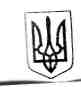 КОМУНАЛЬНИЙ ЗАКЛАД ЗАГАЛЬНОЇ СЕРЕДНЬОЇ ОСВІТИ І-ІІ СТУПЕНІВ«ГІМНАЗІЯ с. НЕСВІЧ ГОРОДИЩЕНСЬКОЇ СІЛЬСЬКОЇ РАДИ»45652 вул. Центральна, 50 с. Несвіч Луцького району Волинської обл.. тел.. 795822 Е-mail:volin-osvita9@ukr.net; інд.код. 2175403922 червня  2021 року       Звіткерівника навчального закладуза 2020-2021 навчальний рікВступНа виконання Закону України «Про освіту» від 05.09.2017 № 2145 – VIII, наказу Міністерства освіти і науки України від 28.01.2005 р. № 55 «Про запровадження звітування керівників дошкільних, загальноосвітніх та професійно - технічних навчальних закладів», керуючись примірним положенням про порядок звітування керівників дошкільних, загальноосвітніх та професійно - технічних навчальних закладів про свою діяльність перед педагогічним колективом та громадськістю, затвердженого наказом Міністерства освіти і науки України від 23 березня 2005 року № 178 та з метою подальшого утвердження відкритої і демократичної державно - громадської системи управління освітою, поєднання державного та громадського контролю за прозорістю прийняття і виконання управлінських рішень, запровадження колегіальної етики управлінської діяльності в навчальних закладах сьогодні проводиться звіт згідно річного  плану гімназії.Як директор, я  у своїй діяльності протягом звітного періоду з 01 червня 2020 року  управління навчальним закладом здійснював відповідно до законодавства України, норм статуту, правил внутрішнього трудового розпорядку, колективного договору, дотримувався посадових обов’язків директора освітнього закладу та інших нормативних актів, що регламентують роботу керівника загальноосвітнього навчального закладу. Основний акцент звернено на дотримання всіма учасниками навчально-виховного процесу норм чинного законодавства. Відразу ж хочу відзначити, що робота директора і колективу нероздільні і тому, доповідаючи про свою роботу, я весь час буду опиратись на роботу колективу. Якщо  якісь питання будуть не висвітлені - прошу мене доповнити  у своїх виступах.Комунальний заклад  загальної середньої освіти І – ІІ ступенів «Гімназія с. Несвіч Городищенської сільської ради» у 2020-2021 навчальному році здійснював діяльність пов'язану з наданням якісної базової загальної середньої освіти. Вся робота була спрямована на реалізацію головних завдань, визначених Законом України «Про освіту», «Про загальну середню освіти».Протягом 2020-2021 навчального  року педагогічний колектив продовжував  працювати  над  методичною проблемою «Застосування сучасних інноваційно-освітніх  технологій для формування навчально- пізнавальної  та дослідницької  компетентностей  учнів НУШ».  1. Загальна інформація про закладПовна назва: Комунальний заклад  загальної середньої освіти І – ІІ ступенів «Гімназія с. Несвіч Городищенської сільської ради» Поштова адреса: 45652 вул.. Центральна, 50 с. Несвіч Луцького району Волинської областіE-mail: volin-osvita9@ukr.net Сайт: http: nesvitchschul.site123.me/Кількість учнів: 61Кількість класів: 7Мова навчання: українськаЗмінність навчання: 1Кількість вчителів: 16Обслуговуючий персонал:6 (1 бібліотекар, 3 сезонних оператори).2. Матеріально-технічна база навчального закладу:Навчальний заклад засновано у 1989 році. Проте відбувалися зміни назви закладу:01.09.1990 року  Несвічівську восьмирічну школу було реорганізовано в Несвічівську середню школу (наказ № 163 від 28.08.1990 року по Луцькому райвно);03.09.2018 р загальноосвітня школа І-ІІІ ступеня с. Несвіч  Луцького району Волинської області змінена на Несвічівський заклад загальної середньої освіти І – ІІІ ступенів Городищенської сільської ради (Розпорядження Городищенської сільської ради від 12.06.2018 року № 39-10/11)01.09.2020 р. Несвічівський заклад загальної середньої освіти І – ІІІ ступенів Городищенської сільської ради перейменовано на комунальний заклад загальної середньої освіти І-ІІ ступенів «Гімназія с. Несвіч Городищенської сільської ради» (Розпорядження Городищенської сільської ради від 29.05.2020 року № 57-28/8).Приміщення навчального закладу розраховано на 192 учні. Загальна площа приміщень – , земельна ділянка – .: стадіон, спортмайданчики, подвір’я, зелені насадження, садок, поле фільтрації. В приміщенні гімназії розміщений дитячий садочок на 1 групу дітей. Керівництво намагається створити умови для роботи і навчання, відремонтувати та довести до норм та вимог сьогодення навчальні класи, забезпечити навчальний заклад новим сучасним обладнанням.Кожен рік виконуються косметичні ремонти, наявні висновки державної санітарно-епідеміологічної служби про відповідність приміщень вимогам санітарних норм і правил.У приміщенні гімназії:- 10 класних кімнат- Кабінет інформатики- Бібліотека- Спортивний зал- Кабінет директора- Методичний кабінет- Хореографічний зал-Харчоблок-Кабінет медичної сестриНа території закладу є  стадіон, спортивний майданчик, ігровий майданчик. .3. Кадрове забезпеченняЗаклад укомплектовано педагогічними кадрами: 16 вчителів та 1 педагогічний працівник працював по сумісництву. В  освітньому закладі функціонує шкільна бібліотека об’єднана з сільською, в якій працює 1 бібліотекар. Згідно типових штатних нормативів загальноосвітніх навчальних закладів № 1308/18603 від 22 грудня 2010 року, затвердженого наказом Міністерства освіти і науки України 06.12.2010 року № 1205 наявний такий   штатний розпис на 04 січня 2021 року	 З дотриманням чіткого алгоритму я провів розподіл педагогічного навантаження на навчальний рік згідно рішення педагогічної ради від 31 серпня 2020 року протокол № 1.  Під час розподілу навантаження не було ніяких скарг педагогів.Гімназія якісно укомплектована педагогічними кадрами. Розстановка кадрів умотивована й раціональна, проводиться відповідно до освітнього рівня у повній відповідності зі спеціалізацією та п’ятиденним режимом роботи закладу, з урахуванням творчих здібностей і побажань учителів. Кількість вчителів, класних керівників, керівників гуртків, членів адміністрації визначена кількістю класів, робочим навчальним планом закладу та штатним розписом.В 2020-2021 навчальному році в закладі число працювало  24 працівники. З них: 16 вчителів,1 медсестра , бібліотекар і 6 чоловік обслуговуючого персоналу.На сьогоднішній день в закладі  вакансій немає. Всі педагоги  пройшли курсову перепідготовку, що дає їм право викладати предмети.Кадрова політика спрямована на створення сприятливих умов для формування дієздатного колективу, розкриття та розвиток творчого потенціалу кожного педпрацівника, підвищення його кваліфікаційного рівня.Якісний склад вчителів за категоріями:Забезпеченість закладу педагогічними кадрами відбувається за рахунок штатних працівників. Основними мотивами розстановки педагогічних кадрів є· наступність в роботі вчителя· його педагогічний досвід і кваліфікація· характер взаємин суб’єктів освітнього процесу.Освітній та кваліфікаційний рівні педагогічних працівників, практичний досвід педагогічної роботи колективу обумовлюють високий рівень працездатності, що є головною умовою реалізації державної політики в галузі освіти й упровадження інноваційних ідей розвитку освітнього закладу.Освітній рівень педагогічних працівників:Якісний склад педагогічних працівників за педагогічним стажем:Кадрова політика спрямована на створення сприятливих умов для формування дієздатного колективу, розкриття та розвиток творчого потенціалу кожного вчителя, підвищення його кваліфікаційного рівня.Атестація педагогів розглядається адміністрацією закладу освіти як вагомий елемент внутрішкільного контролю і крок до якісної освіти та здійснюється відповідно до нормативних документів. Атестація педагогічних працівників «Гімназії с. Несвіч Городищенської сільської ради» здійснюється відповідно до Типового положення про атестацію педагогічних працівників, затвердженого наказом Міністерства освіти і науки України від 06.10.2010 № 930, зареєстрованим у Міністерстві юстиції України 14.12.2010 за № 1255/18550 (із змінами), наказу Міністерства освіти і науки України від 08.08.2013 № 1135 «Про затвердження змін до Типового положення про атестацію педагогічних працівників», зареєстрованого в Міністерстві юстиції України 16 серпня 2013 р. за № 1417/23949.Згідно  перспективного графіку проходження атестації у 2020 - 2021 навчальному році атестувався 1 педагогічний працівник - вчитель математики Сусь Л.В. Їй підтверджено кваліфікаційну категорію « спеціаліст І категорії»Підвищення кваліфікації педагогічних працівників здійснювалося відповідно до перспективного плану курсової перепідготовки.Згідно кваліфікаційних вимог кожен педагог  в 2020-2021 навчальному році пройшов курсову перепідготовку в режимі очного або дистанційного навчання. Протягом року підвищили свою педагогічну майстерність шляхом курсової перепідготовки та одноденних тематичних тренінгів 13 вчителів та адміністрація освітнього закладу.Паралельно з курсовою перепідготовкою організовувалось навчання педагогів на робочому місці, широко запроваджувалися різноманітні форми самоосвітньої діяльності. Робота всіх методичних підрозділів закладу була спрямована на створення організаційно-педагогічного забезпечення (мотиваційного, інформаційного, діагностичного, координаційного, психологічного) самоосвітньої діяльності вчителя.Задача роботи з педагогічними кадрами полягала у забезпеченні безперервної освіти педагогічних працівників, підвищенні їх професіоналізму, освітнього загальнокультурного рівнів, удосконаленні науково-методичного, інформаційного забезпечення педагогічної діяльності. 4. Виконання Інструкції з обліку дітей шкільного віку.На початок 2020-2021 навчального року у школі налічувався 61 учень. Укомплектовано 7 класів із середньою наповнюваністю 8 учнів. У перший клас НУШ зараховано 9 здобувачів знань.  Всього учнів 1-4 класів -39,  5-9 класів – 22.На 2021-2022 навчальний  рік у 1 клас  зараховано  9 здобувачів знань.Згідно Інструкції з обліку дітей і підлітків шкільного віку всі учні шкільного віку охоплені навчанням згідно закріпленої території .У 2020– 2021н.р. під  особливим контролем  педагогічного колективу були  такі пільгові  категорії:- діти з багатодітних сімей – 27- малозабезпечені  – відсутні - діти учасників АТО-3- діти чорнобильців - 6- обдаровані - 6- інваліди - 1- з неповних сімей - 6Колектив освітнього закладу цілеспрямовано проводив роботу щодо охорони прав дитини. Педагогічні працівники приділяли увагу вихованню правової культури учнів. Вже традиційними стали декади права у школі, під час яких відбувалися зустрічі з працівниками поліції, індивідуальні бесіди з здобувачами знань. Протягом навчального року проводились профілактичні бесіди з учнями по правовій поведінці, користування соціальними мережами, відвідуванню школи, попередження злочинів та правопорушень.5. Результати навчальних досягнень учнів за рікЗа  організацію та результативність навчальної роботи відповідає  заступник директора Байбула Ю. В. Питання навчально-виховної роботи та її результативності  неодноразово виносилися на загальношкільні батьківські збори, предметом особливої уваги вони були на кожних класних батьківських зборах. Тому сьогодні я зупинюся лише на найважливіших, на мою думку, питаннях управління навчально-виховною роботою.Протягом 2020-2021 навчального  року педагогічний колектив продовжував  працювати  над  методичною проблемою «Застосування сучасних інноваційно-освітніх  технологій для формування навчально- пізнавальної  та дослідницької  компетентностей  учнів НУШ».  Метою  реалізації  даної проблеми  є сформування компетентного, кваліфікованого, освіченого випускника гімназії, організація освітнього  процесу згідно вимог НУШ. Для досягнення цієї мети було проведено велику кількість навчально-виховних  заходів, організовано навчання та підвищення кваліфікації вчителів. Методичною радою школи (Байбула Ю. В.) продовжена робота над  опануванням  нових технологій дистанційного  навчання, адже  пандемія короновірусу  COVID-19 суттєво  змінила методи навчання. Протягом навчального  року освітній процес  кілька разів переводився на дистанційну форму навчання через  складні погодні умови та  для розривання поширення епідемічного ланцюга у зв’язку  із зростанням захворюваності на COVID-19. З цієї причини були скасовані предметні олімпіади та ряд конкурсів.  Основними платформами  викладання  в цей час стали   meet, zoom, clasrum, «На урок». Всі педагоги освоїли ці інструменти навчання та активно  використовували  в освітньому процесі мережу Інтернет, онлайн тестування, більшість самі конструювали уроки та складали тестові завдання. Майже всі  здобувачі знань забезпечені технічними гаджетами, тому активно включилися в  онлайн навчання. 	Навчально-виховний процес здійснювався відповідно до робочого навчального плану схваленого педагогічною радою  від 31.08.2020 року № 1.На кінець навчального року в гімназії навчався 61 учень. З них 26 – учні 1,2,3 класів НУШ, які оцінені вербально.За 12 бальною шкалою оцінено 13 учнів 4 класу. З них: 4 учні  мають високий рівень навчальних досягнень і нагороджені похвальними листами: Байбула Орест, Бурим Іоан, Мельник Степан, Огребчук Остап.  Також похвальним листом були нагороджені такі учні закладу: Шинкарчук Ірина 5 клас, Байбула Назар 6 клас.В зв’язку з пандемією COVID-19 учнів 4  класу було звільнено від складання ДПА.Протягом навчального року відбулося ряд важливих  заходів. Зокрема, протягом 1-31 жовтня  проходив Всеукраїнський  місячник бібліотек. 	                                 9 листопада  вчителі філологи Клепець Лідія Володимирівна та Олійник Таїса Степанівна в День Української писемності та  мови провели радіо диктант національної єдності,  бесіди з школярами та філологічний КВК.	Напередодні всесвітнього Дня пам’яток архітектури , який відзначається 18 квітня кожного року, здобувачі знань 5-8 класів під керівництвом вчителя історії Байбули Юрія Володимировича зняли та презентували для несвічан фільм «Історичні пам’ятки нашого села». Всі, хто його переглянув, змогли дізнатися про першу письмову згадку про село, історію князів Несвіцьких, таємниці палацу Омецінських та католицького костелу святого Матвія, історію про козацькі могили та про 250 річний ювілей місцевого православного храму. Розповіли школярі також і про місцевий меморіал та парк Героїв, про історію місцевої школи. 26-30 квітня учні гімназії взяли  участь та підготували проекти для  STEM – тижня на тему «Вода».   Даний захід проводить Інститут модернізації освіти і має на меті залучення учнівської  молоді до дослідницької роботи. Тож школярі активно демонстрували власні дослідження під керівництвом педагогів Щерби Катери Фролівни   (1 клас), Латайчук Світлани Іванівни (4 клас), Філюк Тетяни Олександрівни ( 7 та 8 класи), Байбули Юрія Володимировича (6 клас), Сапрун Людмили Петрівни (7 клас). За участь  проекті вчителі та здобувачі знань гімназії отримали сертифікати. Дирекцією було вичено стан викладання математики, інформатики, музичного та образотворчого мистецтва, фізики. Протягом навчального року я безпосередньо здійснював контроль над роботою з вивчення стану навчально-виховного процесу. Персонально здійснював щоденний контроль за відвідуванням учнями навчального закладу, спільно з класоводами та класними керівниками з’ясовував причини відсутності на уроках. Учні,  які тимчасово не відвідували навчальний заклад, подавали медичні довідки чи письмові пояснення батьків про причини відсутності на заняттях. Виправдала себе  система телефонного зв’язку з батьками. Спільно з класними керівниками та медичною сестрою відповідно до чинної Інструкції провів розподіл учнів на групи для занять на уроках фізичної культури, затвердив списки школярів, віднесених до підготовчої та спеціальної груп.	Спільними рішеннями педагогічної ради від 29.05.2020 №9 здобувачів освіти переведено до наступних класів. 	Відповідно до Закону України «Про загальну середню освіту», наказу Міністерства освіти і науки України від 07.04.2005 року №204 «Про прийом дітей до 1 класу загальноосвітніх навчальних закладів», враховуючи інструктивно-методичні рекомендації, зазначені у листах Міністерства освіти і науки України від 02.07.2007 року № 1/9-407 «Організація навчально-виховного процесу в 1 класі», від 14.02.2015 року № 1/9-71 «Щодо роз’яснення порядку приймання дітей до 1-го класу загальноосвітніх навчальних закладів» та з метою створення сприятливих умов для навчання першокласників під час адаптаційного періоду,  згідно поданих заяв батьків до 1 класу було зараховано 9 школярів.6. Виховна робота. Виховна діяльність в гімназії, як цілісна система складається із діяльності дорослих та із діяльності учнів. Співпраця з батьками.В 2020-2021 навчальному році виховна робота в закладі проводилась згідно річного плану виховної роботи.  План основних виховних заходів на І і II семестри розроблені Шабалою З.К.- педагогом-організатором затверджені педрадою. Ці плани охопили всі напрямки виховання: патріотичне, правове, моральне, художньо-естетичне, трудове, фізичне, екологічне, превентивне та включають у себе календарні, традиційні шкільні свята, заходи, конкурси, заходи щодо реалізації Методичних рекомендацій МОН з питань організації виховної роботи у освітніх закладах у 2020-2021 навчальному році, Концепції національно-патріотичного виховання молоді, затвердженої спільним наказом Міністерства у справах сім'ї, молоді та спорту.Виховну роботу з педагогами сконцентровано на вирішенні важливих питань: вивчення історії рідного краю, ознайомлення учнів з культурною спадщиною українського народу, з народними традиціями формування в учнів кращих якостей національного характеру, виховання громадянина України; використання сучасних інформаційних технологій в управлінській діяльності, та освітньому процесі в освітньому закладі.Виховання, як і навчання, реалізується в процесах співпраці дорослих і дітей або спільної діяльності однолітків. Виховна діяльність є фаховим завданням педагогічних працівників, тому протягом навчального року в нашій школі проходили виховні заходи різного характеру. Виховання школярів здійснюється у процесі навчально-пізнавальної діяльності як провідної шляхом внесення ціннісних складових у зміст навчальних предметів відведення належного місця «спільно-взаємодіючій діяльності» як на уроках, так і в позаурочний час, на виховних заняттях, заняттях за інтересами .Під час призупинення занять в очному режимі,через карантинні обмеження навчання, педагогічний колектив підтримував постійний зв'язок з батьками учнів та учнями всіма можливими засобами зв’язку (телефонні дзвінки, sms- повідомлення, повідомлення та дзвінки у Viber та Instagram, електронне листування у Gmail та ін..)Епідемія короновірусу внесла настільки значні зміни в освітній процес, що свято  Першого Дзвоника, День Знань пройшли  в режимі дотримання протиепідемічних заходів, без  присутності батьків. Педагог-організатор Шабала Зоя Костянтинівна провела захід у формі квесту з «короновірусним присмаком» «Знайомство зі школою». Першокласники з допомогою класовода успішно знайшли ключ до країни Знань та влилися в дружню шкільну родину. Після першого уроку всі змогли зафіксувати урочистий момент біля підготовлених фотозон. Для підтримання гарної фізичної форми та набуття знань  про історію спорту директор школи Муха Юрій Юліанович та вчитель фізкультури та інформатики Муха Юлія Юріївна  14-18 вересня провели Олімпійський тиждень. Зокрема, відкриті уроки на тему «Історія олімпійського руху»,  спортивні змагання  з олімпійських видів спорту.  Всі учні з великим задоволенням  взяли участь в даному заході. З метою  кращого засвоєння протиепідемічних  заходів здобувачі знань  6-8 класів 29 вересня провели флешмоб «#Мивмасках»  у вигляді «німого» кінофільму «Маски в школі». Сюжет фільму побудовано таким чином, щоб школярі пригадали правила поведінки під час пандемії, особлива увага зверталася на необхідності  носити маски та використовувати  засоби дезінфекції. 	30 вересня 2020 року в рамках  заходів під час  Всеукраїнського  дня бібліотек Галина Василівна Береза організувала книжкові виставки, провела бібліотекарські уроки, вчила правильно зберігати та «лікувати» книги. Для цього здобувачами знань старших  класів було запрошено учнів молодшого шкільного віку до Книжкової лікарні, де казкові герої  навчали їх   правильно поводитися з книгами.  Про те, чому сучасні книжки цікаво читати, розповіла вчитель англійської мови Бурим Іванна Валеріївна під час тренінгу «Книга, яка ожила». Педагог розповіла, що сучасні книги часто  мають   QR- коди, які при скануванні  доповнюють тест відео сюжетом чи  фільмом. Після прочитання  книги додатково можна доповнити свої враження переглянутим роликом. Дана інформація надзвичайно зацікавила здобувачів знань. 24 вересня вчителі біології  Сапрун Людмила Петрівна, Свістак Олена Петрівна, бібліотекар Береза Галина Василівна організували виставку книг  та провели благодійний ярмарок «Щедрість рідної землі».  На якому учні кожного класу  представили композиції  з виготовлених з квітів, овочів та фруктів казкових героїв.  Особливе місце серед негативних персонажів зайняв covid 19, проте всі сподіваються, що він уже стане просто історією. 	Вагоме місце в роботі закладу займає патріотичне виховання. Тому здобувачі знань та педколектив активно  долучилися до  проведення Дня Захисника України, яке відбулося на околиці села біля козацьких могил. На свято були запрошені  несвічани - учасники АТО,  представники громадської організації «Криївка Волині», козацький кіш із с. Гірка Полонка. Учні взяли участь в святковому концерті, ознайомилися із  демілітаризованими зразками сучасної та  козацької зброї,  поспілкувалися з  ветеранами російсько-української війни.	28 листопада 2020 року щорічно в Україні вшановується пам’ять жертв Голодомору 1932-1933 рр.  Тому вчитель історії Байбула Юрій Володимирович та бібліотекар Береза Галина Василівна організували перегляд відеофільмів на дану  тематику, книжкову виставку, конкурс читців поезії.  Завершили захід переглядом художнього фільму режисера Джорджа Менделюка «Гіркі жнива». 	1 грудня в гімназії  було проведено заходи до Дня боротьби зі СНІДОМ. Шкільна медична сестра Скопюк  Руслана  Вячеславівна розповіла здобувачам знань про особливості та небезпеку  хвороби, про профілактику захворюваності та  засоби захисту.Учні 7 класу з класним керівником Шабалою Зоєю Костянтинівною  провели інформаційний захід, де в ігровій формі закріпили отримані знання та поділилися власними думками про те, як  подолати епідемію СНІДУ.Відповідно листа Міністерства освіти і науки України від 14 серпня 2020 року № 1/9-436 «Про створення безпечного освітнього  середовища в закладі освіти та попередження і протидії булінгу (цькуванню)» роботу колективу спрямовано на забезпечення безпечного освітнього середовища, наявності безпечних умов навчання та праці , комфортну міжособистісну взаємодію, сприяючи емоційному благополуччю учнів, педагогів та батьків, відсутність будь-яких проявів насильства та наявність достатніх ресурсів їх запобігання.	10  грудня в рамках  всеукраїнської акції «16 днів проти насильства» педагогічний колектив проводив профілактику булінгу та мобінгу.  Класні керівники та класоводи проводили бесіди, моделювали проблемні ситуації, переглядали відеоролики на дану тематику. Особлива увага приділялася проблемам  гендерної рівності,  сімейного  та побутового  насильства. Детальніше про ці правопорушення, які можуть переростати у злочини розповів поліцейський офіцер громади Галас Андрій Володимирович. Він пояснив, які покарання передбачено за такі порушення,  ознайомив із  статтями адміністративного  та кримінального  кодексів. Завершилися заходи  конкурсом малюнків та написанням міні есе на тему «Стоп насильство».	І семестр навчального  року завершився традиційно – відзначенням прийдешнього Нового року. Мені приємно було  привітати усіх зі святом та вручити подарунки. Здобувачі знань спільно з педагогом-організатором та класоводами підготували фантастичне і казкове дійство – «Ніч перед Різдвом». Колядки, конкурси, жарти та сценки зробили свято незабутнім, хоч і пройшло без присутності традиційних глядачів – батьків. Музичний супровід дійства забезпечував вчитель Мельничук Андрій Андрійович. 	22 січня кожного року відзначається ще одна вагома подія в процесі державотворення України – День Злуки (Соборності). Вчитель історії Байбула Юрій Володимирович, бібліотекар Береза Галина Василівна організували книжкові тематичні виставки, перегляд відеофільмів на дану тематику. Було проведено конкурс учнівських малюнків та вокалістів школи. Цього ж дня присутні учні та педагоги вшанували пам’ять Героїв Революції Гідності. 	Сучасні школярі багато часу проводять в мережі інтернет, тому повинні знати правила поведінки  в соціальних мережах та дотримуватися їх. 9 лютого вчитель інформатики Муха Юлія Юріївна провела тематичний захід «День безпечного інтернету». Здобувачі знань отримали багато інформації в ігровій формі. Вони дізналися, чому потрібно захищати приватну інформацію, як вберегтися від інтернет шахраїв, як правильно здійснювати платежі в інтернет магазинах. Велика увага на заході приділялася проблемі захисту фото та відеоматеріалів, які діти люблять виставляти в мережі. Також була надана інформація як правильно користуватися такими мережами як тік ток, інстаграм та інші. Обговорили також  проблему  груп, що провокують насильство – «Синій кит» та інші. 	3 березня в гімназію с. Несвіч відвідав поліцейський офіцер громади Галас Андрій Володимирович. Він провів зустріч з різновіковими групами здобувачів знань, під час яких ще раз ознайомив всіх із статистикою правопорушень по області та громаді. Назвав найпоширеніші види порушень та види відповідальності які наступають в таких ситуаціях. Учні змогли задати питання про булінг, мобінг, правила поведінки. Пан офіцер надав вичерпні консультації та різнобічну інформацію  з усіх питань.	3 лютого  проходив всеукраїнський конкурс на кращий кліп (реп біографію) видатної поетеси Лесі Українки. Здобувачі знань блискуче справилися з цим завданням при допомозі вчителів зарубіжної літератури Олійник Таїси Степанівни, хореографії Шабали Богдани Сергіївни, педагога – організатора Шабали Зої Костянтинівни  та зайняли почесне ІІ місце на рівні громади. 	Протягом 8-16  березня вчителями – філологами проведено шевченківські дні. Школярі склали портрет Тараса Шевченка, провели вікторину на тему  творчості та маловідомих фактів  біографії великого поета. Відбулися конкурси читців поезії, виставки малюнків та бібліотечна книжкова виставка, яку організувала Береза Галина Василівна. Учні розгадували кросворди, ребуси та сканворди, пов’язані з творчістю  Тараса Шевченка. Відбулися перегляди відеофільмів про великого Кобзаря.	В квітні також відзначили всесвітній День здоров’я ( підготувала Шабала Зоя Костянтинівна), захід з охорони праці «Безпека понад усе» ( підготувала вчитель основ здоров’я Сапрун Людмила Петрівнана), вшанували пам’ять ліквідаторів  чорнобильської аварії. Цей  захід проведений при сприянні вчителів хімії Філюк Тетяни Олександрівни, історії Байбули Юрія Володимировича, української мови та літератури Клепець Лідії  Володимирівни, бібліотекаря Берези Галини Василівни, педагога – організатора Шабали Зої Костянтинівни. Було проведено книжкову виставку, перегляд фільмів, бесіди, екологічну вікторину.	6 травня учні 5-8 класів разом з педагогами Клепець  Лідією Володимирівною  та Байбулою Юрієм Володимировичем побували на екскурсії в підземеллях костелу єзуїтів в місті Луцьку. Також класоводи 1 – 4 класів ( Щерба Катерина Фролівна, Дідич Валентина Миколаївна, Латайчук Світлана Іванівна, Крищук Жанна Олександрівна)  провели краєзнавчі екскурсії з вичення історії та природи рідного села. 	1 червня 2021 року відбувся захист зразкового аматорського колективу «Сузір’я». Керівник  гуртка Шабала Богдана Сергіївна та педагог-організатор Шабала Зоя Костянтинівна підготували цікаву та насичену програму. Ядром колективу в даний час є учні молодшої та середньої вікової групи , тож  і танці були підібрані саме під такий вік учасників. Виступ колективу глядачі та члени журі зустріли бурхливими оплесками, комісія підтвердила високий статус колективу.Завершився навчальний рік традиційно – святом Останнього дзвоника. Вони пройшло у формі квестів які допомогли вивчити правила безпеки та поведінки під час канікул – на воді, в лісі, на автомобільних дорогах. Після цього ми всі спільно  вишикувалися та створили фігуру тризуба. Завершилося дійство в актовому залі святковим випуском  4 класу.В цілому, незважаючи на короновірусний присмак, навчальний рік виявився насиченим та цікавим, заплановані заходи були проведені.7. Збереження і зміцнення здоров'я учнів та працівників.Медичне обслуговування учнів та працівників освітнього закладу організовано відповідно до нормативно-правової бази.Працівники закладу щорічно проходять поглиблений медичний огляд. Проходження медичного огляду фіксується в санітарних книжках установленого зразка. Порушень у проходженні медичних оглядів працівниками закладу не виявлялося, всі отримали допуск до роботи.Щорічно діти також проходять медичне обстеження у сімейних лікарів.За результатами медичного огляду на початку навчального року, відповідно цих списків видається наказ по закладу. Для занять фізичною культурою  формуються групи  згідно стану здоров’я за рекомендаціями сімейних лікарів.8. Організація харчування учнів у освітньому закладі:Важливим аспектом збереження здоров'я учнів є створення умов для раціонального харчування дітей протягом перебування у гімназії. Організація харчування учнів закладу регламентується законами України «Про освіту» , «Про загальну середню освіту» , «Про охорону дитинства» , Постановою Кабінету Міністрів України від 22.11.2004 № 1591 «Про затвердження норм харчування у навчальних та оздоровчих закладах», іншими нормативними документами. Згідно з вище зазначеними документами діти пільгових категорій забезпечуються безкоштовним одноразовим харчуванням.Протягом 2020 - 2021 навчального року харчування здійснюється за оновленим меню. На початку навчального року  медичною сестрою  разом з кухарем було ухвалено  і затверджено перспективне двотижневе меню, відповідно за яким розробляється щоденне. Розроблена картотека страв.Суворо виконуються всі необхідні умови санітарного контролю за термінами й умовами зберігання та реалізації продуктів, дотримується питний режим.Всі продукти харчування завозяться централізовано і супроводжуються відповідними документами.Учні перебувають у їдальні в супроводі чергових учителів.Ретельно слідкуємо за санітарним станом приміщень їдальні, різноманітністю страв, дотриманням циклічного меню, виконують усі вимоги санітарно – епідеміологічної служби. Меню вивішено на видному місці в обідній залі, у ньому зазначено найменування страв, вихід продуктів, їх ціна. Випадків порушень термінів реалізації продуктів не було. Усе обладнання харчоблоку знаходиться в робочому стані. Усі ємності й інвентар промарковані. Санітарний режим на харчоблоці не порушується.Класні керівники систематично пояснюють батькам важливість гарячого харчування для збереження здоров’я дитини. Скарг на роботу їдальні та її працівників не надходило. На даний час харчоблок необхідними інвентарем забезпечений частково. Стан харчоблоку задовільний. Роботу їдальні можна вважти задовільною.12.Стан охорони праці та безпеки життєдіяльності.Робота з охорони праці, безпеки життєдіяльності, виробничої санітарії, профілактики травматизму дітей у побуті та під час освітнього процесу визначається у діяльності педколективу як одна із пріоритетних і проводиться відповідно до Законів України «Про охорону праці», «Про дорожній рух», «Про пожежну безпеку», Державних санітарних правил і норм улаштування, утримання загальноосвітніх навчальних закладів та організацій навчально-виховного процесу, та інших численних нормативних актів, які регламентують роботу школи з цих питань. Стан цієї роботи знаходиться під постійним контролем адміністрації школи.У 2020-2021 навчальному році безпечне проведення освітнього процесу здійснювалось згідно «Положення про організацію роботи з охорони праці».З метою організації розробки комплексного плану в гімназії видаються накази адміністрації, якими призначається відповідальна особа з охорони праці, пожежної безпеки та електробезпеки.Перед початком навчального року комісією були проведені випробування спортобладнання, стан споруд на спортивному майданчику, справність кріплення воріт.Будівлі освітнього закладу забезпечені первинними засобами пожежогасіння: вогнегасниками, пожежним інвентарем (пожежними щитами та стендами, пожежними відрами, ящиком з піском тощо). Вогнегасники наявні, заряджені, розміщені у легкодоступних місцях.У навчальному закладі наявні  стенди з безпеки життєдіяльності.В приміщенні закладу розміщені плани евакуації у разі небезпеки чи аварії. Впродовж року проводились навчання з евакуації учасників освітнього процесу. У березні - квітні на високому рівні були проведені об’єктові тренування.Згідно санітарних, пожежних норм і правил, отримані паспорти готовності освітнього закладу до нового навчального року, акт опору ізоляції.На початку навчального року, напередодні канікул та святкових днів проводяться інструктажі з безпеки життєдіяльності серед здобувачів освіти, відпрацьована програма вступного інструктажу. Регулярно відбуваються цільові інструктажі з учнями перед екскурсіями, походами, спортивними змаганнями. У закладі в наявності необхідні журнали з реєстрації всіх видів інструктажів з питань охорони праці. Кожна класна кімната, кабінет, спортивний зал має необхідний перелік документації з питань безпеки життєдіяльності. Також у приміщенні гімназії розміщено кілька стендів по безпечній поведінці. Питання охорони праці та попередження травматизму неодноразово обговорювалися на нарадах.Вивчаючи стан травматизму серед учнів, можна відмітити, що в навчальному закладі здійснюється достатня робота щодо попередження нещасних випадків, створення безпечних умов навчання.13. Фінансово-господарська діяльність.На посаді директора навчального закладу я працюю з 1994 року. 22.06.2020 року я був переведений на строковий договір на посаді директора  КОМУНАЛЬНОГО ЗАКЛАДУ ЗАГАЛЬНОЇ СЕРЕДНЬОЇ ОСВІТИ «ГІМНАЗІЯ С. НЕСВІЧ ГОРОДИЩЕНСЬКОЇ  СІЛЬСЬКОЇ РАДИ» ради терміном до 21 червня 2026 року. З того часу разом з колективом продовжуємо працювати над удосконаленням матеріально-технічної бази, підтриманню її у робочому стані.Впродовж 2020-2021 н.р. було проведено ряд заходів з покращення матеріальної бази , здійснення поточного ремонту,а саме:облаштування спортивного майданчика,облаштування спортивного поля;облаштування спортивного містечка;оформлення клумб;висаджено сосни навколо стадіону навчального закладу.· У червні - липні 2020 року був проведений косметичний ремонт класних кімнат, спортзали, кабінетів НУШ, забезпечено меблями(парти) , обладнанням та оргтехнікою 1 клас НУШ.Забезпечено миючими та дезінфікуючими засобами, Придбано 1 безконтактний термометр.Завдяки спільній праці обслуговуючого персоналу здійснюються поточні ремонти системи каналізації та своєчасна заміна несправного обладнання, взимку очищення території закладу від снігу та вчасного викошування трави влітку коштами працівників закладу, обрізання дерев та догляд за садом.Фінансування потреб гімназії проводилось централізованою бухгалтерією   Городищенської сільської ради, зокрема:придбання фарби – 8578.5 грн;забезпечення 1 класу НУШ:-ноутбук – 13199.00 грн;- багатофункціональний пристрій – 5899.00 грн.;- парти та стільці – 10350.00 грн.;- дошка – 3300.00 грн.	- миючі засоби та інвентар – 773.00 грн, 462.00 грн.;	- папар офісний – 324.00 грн.Адміністрацією та колективом приділяється достатньо уваги естетичному вигляду освітнього закладу.14.Управлінська діяльність.Управління освітнім закладом здійснюється згідно річного плану роботи закладу, плану внутрішкільного контролю та календарних планів вчителів-предметників.У закладі освіти в наявності усі нормативно-правові документи, що регламентують діяльність загальноосвітнього закладу. З  підключенням гімназії до мережі Інтернет  за допомогою оптико-волоконного кабелю є можливим  якісно користуватися матеріалами сайтів Міністерства освіти і науки,молоді та спорту України, інших закладів освіти, що дає можливість оперативно й мобільно користуватися достовірною інформацією вчителям і адміністрації школи, вчасно знайомитися з новими документами та навіть їх проектами. Функціонує сайт Гімназї с.  Несвіч, створено сторінку у Facebook завдяки чому є змога діяти згідно Закону про доступ до публічної інформації,  вести просвітницьку роботу та всеобуч з батьками та учнями нашого закладу. Та, на жаль, є недоліки в роботі сайту закладу через обмежені функціональні можливості безкоштовної платформи на якій розміщено сайт.Постійний контроль за якістю організації освітнього процесу здійснює заступник директора з НВР Байбула Юрій Володимирович.Контроль адміністрації дозволяє тримати в полі зору найважливіші питання в управлінні закладом, своєчасно реагувати на відхилення від норми та на негативні явища, знаходити невикористані резерви, підтримувати оптимально трудову атмосферу в колективі.Враховуючи сучасні вимоги, стиль керівництва освітнім закладом більш близький до демократичного, так як більшість рішень приймаються педагогічною радою на основі врахування думки колективу й інтересів справи, дуже хочеться створити такий мікроклімат, коли успіхи кожного сприймаються позитивно, ініціатива й самостійність підтримується, повноваження делегуються. Я в роботі з працівниками дотримуюся партнерського стилю керівництва. Проблеми обговорюються й виробляються різні варіанти рішення, з них обирається найбільш оптимальний, затверджується і в подальшому здійснюється. Основними формами спілкування є наради, індивідуальні бесіди, інформування. Контроль здійснюється не заради пошуку винних, а заради позитивного кінцевого результату. Переважають такі методи керівництва як порада, особистий приклад, похвала; ставлення до людей - шанобливе, вимогливість поєднується із справедливістю, спілкування ввічливе, поважливе, рідко з наказом.Адміністрація закладу приділяє велику увагу мотивації колективу до самоосвіти, удосконалення навичок роботи з ІКТ, обміном досвіду з цих питань. Для всіх педагогічних працівників заплановані одноденні тематичні тренінги з фахових питань та роботи з ІКТ. Особливо актуальним це питання стало під час пандемії COVID – 19. У зв'язку з цим я надаю колегам більше самостійності, звісно відповідно їхній кваліфікації і характеру роботи, створюю необхідні умови для самореалізації. У кожному зі своїх підлеглих бачу, насамперед, особистість у всьому розмаїтті її людських якостей і властивостей. Таких якостей у роботі вимагаю не тільки від себе, а й від своїх колег.Укомплектованість закладу педагогічними кадрами протягом навчального року слід відмітити, як добру. Всі педагогічні працівники мають відповідну педагогічну освіту, або пройшли курси підвищення кваліфікації на базі ВІППО.ВисновкиЯ беру на себе сміливість стверджувати, що в освітньому закладі ведеться робота з створення умов для учнів, які бажають вчитись, які мають мотивацію до навчання. Рівень знань учнів та бажання вчитися останнім часом знизились, це зумовлено із змішаною формою навчання і сьогоденням.Дирекція школи вважає, що головні проблемами, які необхідно вирішити в майбутньому це :1. Виховання в учнів патріотизму,поваги, доброти , етичного ставлення до сім’ї, родини, людей.2. Застосування новітніх освітніх технологій;3. Модернізація матеріальної бази освітнього закладу.4. Забезпечення соціального захисту учасників освітнього процесу, дотримання правил безпеки життєдіяльності, охорони здоров’я і життя дітей та підлітків, педагогічних працівників.6. Підвищення якості навчальних досягнень учнів.Матеріальне забезпечення:Облаштування класної кімнати для першого класу НУШ.Оновлення кабінету інформатики (комп’ютерний клас придбаний 16.08.2007 р.)Зробити капітальний ремонт 1 – 2 поверхів, сходових маршів на зразок вестибюлю (згідно  протипожежної безпеки).В цих напрямках ми маємо деякі напрацювання і над цими проблемами будемо працювати в 2021-2022 н.р.В майбутньому я бачу заклад освіти добре згуртованим педагогічним  та учнівським колективом, де влада, батьківська громадськість добре розуміє життя і проблеми закладу.Сподіваємося, шановні батьки, вчителі, жителі села, продуктивно співпрацювати у вирішенні всіх проблем шкільного життя.На закінчення хочеться побажати колегам душевної наснаги, терпіння, впевненості у власних силах, любові до професії та успішних звершень творчих планів і задумів.Спасибі всім педагогам,працівникам закладу та батькам за співпрацю та порозуміння.№ п/пНазва структурного підрозділу та посадКількість штатних посад1.Директор12.Заступник директора0,53.Педагог-організатор0,54.Сестра медична0,255.Бібліотекар0,56.Прибиральник службових приміщень37.Двірник - садівник18.Робітник по обслуговуванню19.Сезонний оператор410.Пед. персонал11.411.Кухар0,512.Підсобний робітник кухаря0,25Всього23.9Кількість педпрацівників2018-20192019 – 20202020-2021Спеціаліст222спеціаліст ІІ категорії11-спеціаліст І категорії10108спеціаліст вищої категорії666Старший вчитель222Навчальний рікВсього педагогічних працівниківНавчальний рікВсього педагогічних працівниківВища освітаНеповнавищаНавчаються заочно2018- 20191715212019-20201715212020-2021161420Кількість педпрацівників2018-20192019-20202020-2021До 3 років1113 – 10 років11110 – 20 років---Понад 20 років151514Всього171716